بسمه تعالی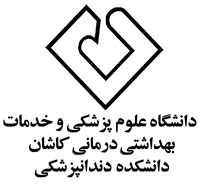 درخواست  اولیه ثبت موضوع پایان نامهاستاد راهنمای مجترم سرکار خانم/جناب آقای ..................باسلام واحترامخواهشمند است باراهنمایی طرح-پایان نامه/پایان نامه اینجانب.................. دانشجوی ورودی ....با عنوان فارسی.................................................................................................................................................................................................................................... انگلیسی..........................................................................................................................................................................................................................................موافقت فرمایید.نام ونام خانوادگی استاد راهنما                                                                                    امضا / تاریخ        نام ونام خانوادگی استاد مشاور آماری                                                                        امضا /تاریخ                                                                                                                      نام ونام خانوادگی مدیر گروه                                                                                      امضا  / تاریخنام ونام خانوادگی معاون پژوهشی                                                                            امضا /تاریخ     جهت اطلاع:طبق مصوبه شورای پژوهشی دانشکده دندانپزشکی ،سقف نمره رساله پایان نامه 4،نمره 18 درنظر گرفته می شودودرصورتیکه مطالعه از نوع مقایسه ای یا مداخله ای باشدسقف نمره 19 می باشد.در تمامی مطالعات یک نمره جهت مقاله چاپ شده در نظر گرفته می شود. نکته :قابل توجه دانشجویان ،فاصله زمانی تاریخ ثبت  موضوع تا تاریخ دفاع پایان نامه باید حداقل یکسال باشد.نکته: چنانچه موضوع پايان نامه  تكراري باشد مسئوليت متوجه دانشجو خواهد بود .دانشجوی گرامی:لطفا پس ازتایپ موارد فوق ازاساتید محترم امضا گرفته شود.